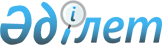 Об установлении квоты рабочих мест для трудоустройства граждан из числа молодежи, потерявших или оставшихся до наступления совершеннолетия без попечения родителей, являющихся выпускниками организаций образованияПостановление акимата города Семей Восточно-Казахстанской области от 17 апреля 2018 года № 693. Зарегистрировано Управлением юстиции города Семей Департамента юстиции Восточно-Казахстанской области 5 мая 2018 года № 5-2-168
      Примечание РЦПИ.

      В тексте документа сохранена пунктуация и орфография оригинала.
      В соответствии с подпунктом 14) пункта 1 статьи 31 Закона Республики Казахстан от 23 января 2001 года "О местном государственном управлении и самоуправлении в Республике Казахстан", подпунктом 9) статьи 9 Закона Республики Казахстан от 6 апреля 2016 года "О занятости населения", приказом Министра здравоохранения и социального развития Республики Казахстан от 26 мая 2016 года № 412 "Об утверждении Правил квотирования рабочих мест для трудоустройства граждан из числа молодежи, потерявших или оставшихся до наступления совершеннолетия без попечения родителей, являющихся выпускниками организаций образования, лиц, освобожденных из мест лишения свободы, лиц, состоящих на учете службы пробации" (зарегистрировано в Реестре государственной регистрации нормативных правовых актов за номером 13898), акимат города Семей ПОСТАНОВЛЯЕТ:
      1. Установить квоту рабочих мест для трудоустройства граждан из числа молодежи, потерявших или оставшихся до наступления совершеннолетия без попечения родителей, являющихся выпускниками организаций образования на 2018 год, в размере двух процентов от списочной численности работников организации, согласно приложению.
      2. Государственному учреждению "Отдел занятости и социальных программ города Семей Восточно-Казахстанской области" в установленном законодательством Республики Казахстан порядке обеспечить:
      1) государственную регистрацию настоящего постановления в территориальном органе юстиции;
      2) в течении десяти календарных дней со дня государственной регистрации настоящего постановления акимата направление его копии в бумажном и электронном виде на казахском и русском языках в Республиканское государственное предприятие на праве хозяйственного ведения "Республиканский центр правовой информации" для официального опубликования и включения в Эталонный контрольный банк нормативных правовых актов Республики Казахстан;
      3) в течении десяти календарных дней после государственной регистрации настоящего постановления направление его копии на официальное опубликование в периодические печатные издания, распространяемых на территории города Семей;
      4) размещение настоящего постановления на интернет-ресурсе акимата города Семей после его официального опубликования.
      3. Контроль за исполнением данного постановления возложить на заместителя акима города Шарову Н. В.
      4. Настоящее постановление вводится в действие по истечении десяти календарных дней после дня его первого официального опубликования. Перечень организаций, для которых устанавливается квота рабочих мест для трудоустройства граждан из числа молодежи, потерявших или оставшихся до наступления совершеннолетия без попечения родителей, являющихся выпускниками организаций образования
					© 2012. РГП на ПХВ «Институт законодательства и правовой информации Республики Казахстан» Министерства юстиции Республики Казахстан
				
      Аким города 

Е. Салимов
Приложение 
к постановлению акимата города 
от "17" апреля 2018 года № 693
№ п/п
Наименование предприятия
Списочная численность работников
Размер квоты (%)
Количество рабочих мест (человек)
1.
Акционерное общество "Семипалатинский машиностроительный завод"
186
2
3
2.
Финансово-инвестиционная корпорация "Алел"
945
2
18
3.
Акционерное общество "Национальный центр экспертизы и сертификации"
50
2
1
4.
Товарищество с ограниченной ответственностью "Силикат"
282
2
5
5.
Товарищество с ограниченной ответственностью "Тепломонолит"
55
2
1
6.
Товарищество с ограниченной ответственностью "ADAL Trade Group"
216
2
4
7.
Товарищество с ограниченной ответственностью "Семипалатинский литейно-механический завод"
119
2
2
8.
Товарищество с ограниченной ответственностью "AMB-Group"
222
2
4
9.
Товарищество с ограниченной ответственностью "СӘТ ТРАНС"
169
2
3
10.
Товарищество с ограниченной ответственностью "Cash Trade"
147
2
2
11.
Товарищество с ограниченной ответственностью "Алфом"
80
2
1
12.
Товарищество с ограниченной ответственностью "Семипалатинская 

обувная фабрика"
189
2
3
13.
Товарищество с ограниченной ответственностью "АЭС Шульбинская ГЭС"
139
2
2
14.
Товарищество с ограниченной ответственностью "Казэлектромаш"
159
2
3
15.
Товарищество с ограниченной ответственностью "Семиплатинский мясокомбинат"
255
2
5
16.
Товарищество с ограниченной ответственностью "Daewoo Bus Kazakhstan"
102
2
2
17.
Товарищество с ограниченной ответственностью "Восток Бройлер"
335
2
6
18.
Семейский филиал Республиканского государственного казенного предприятия "Қазақстан су жолдары" Комитета транспорта Министерства по инвестициям и развитию Республики Казахстан
272
2
5
19.
Государственное коммунальное предприятие "Семей Водоканал"
647
2
12
20.
Государственное коммунальное предприятие "Теплокоммунэнерго"
1685
2
33
21.
Филиал "Енбек-Семей" Республиканского государственного предприятия на праве хозяйственного ведения "Енбек" исправительных учреждений Комитета уголовно-исполнительной системы Министерства внутренних дел Республики Казахстан
138
2
2